ПРОЕКТ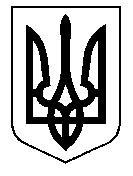 ТАЛЬНІВСЬКА РАЙОННА РАДАЧеркаської областіР  І  Ш  Е  Н  Н  Я		                                                                                     № 		/VII	Про хід виконання Програми розвитку молочного скотарства особистих селянських господарств Тальнівського району на 2011-2020 рокиВідповідно до статей 43,59 Закону України „Про місцеве самоврядування в Україні“, Регламенту Тальнівської районної ради VII скликання, з метою врегулювання порядку підготовки та внесення на розгляд районної ради проектів рішення, районна рада ВИРІШИЛА:Інформацію райдержадміністрації „Про хід виконання Програми розвитку молочного скотарства особистих селянських господарств  Тальнівського району на 2011-2020 роки“, затвердженої рішенням районної ради від 25.02.2011 № 4-10, взяти до відома.Райдержадміністрації відповідно до своїх повноважень забезпечити виконання Програми протягом 2020 року.Контроль за виконанням рішення покласти на постійну комісію районної ради з питань агропромислового розвитку та природних ресурсів. Голова                                 				Валентина ЛЮБОМСЬКА